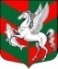 Администрация муниципального образованияСуховское сельское поселениеКировского муниципального района Ленинградской областиП О С Т А Н О В Л Е Н И Еот  14 марта 2018 года   №  42О  создании рабочей группы по  рассмотрению проекта актуализированной схемы теплоснабжения и сбора замечаний и предложений  в администрации  муниципального образования  Суховское сельское  поселение Кировского  муниципального района  Ленинградской области      В соответствии с требованиями Федерального закона от 27.07.2010г. № 190-ФЗ «О теплоснабжении», Постановления Правительства РФ от 22.02.2012 г. № 154 «О требованиях к схемам теплоснабжения, порядку их разработки и утверждения», Уставом муниципального образования  Суховское сельское поселение Кировского муниципального района Ленинградской области:     Утвердить график рассмотрения и утверждения актуализированной схемы теплоснабжения муниципального образования  Суховское сельское поселение Кировского муниципального района Ленинградской области (Приложение № 1);Разместить проект актуализированной схемы теплоснабжения  муниципального образования  Суховское сельское поселение Кировского муниципального района Ленинградской области на официальном сайте администрации по адресу: суховское.рф в подразделе «теплоснабжение» раздела  «Организация инженерной инфраструктуры»;Создать рабочую группу для рассмотрения и сбора замечаний и предложений по проекту актуализированной схемы теплоснабжения на территории Суховского сельского поселения (Приложение № 2);      4. Замечания и предложения по проекту актуализированной схемы теплоснабжения муниципального образования  Суховское сельское поселение Кировского муниципального района Ленинградской области могут быть представлены заинтересованными лицами в письменной форме на комиссию, по адресу: Ленинградская область, Кировский район, д. Сухое, д. 32, каб. № 1, до 12.04.2018 г.  включительно, по рабочим дням с 8ч.-00 мин. до 16ч.-00 мин.;               5. Опубликовать настоящее постановление в газете «Ладога», разместить  на информационном стенде в здании администрации муниципального образования Суховское сельское поселение Кировского муниципального района Ленинградской области по адресу: д. Сухое, д. 32      6. Контроль за  исполнением настоящего постановления возложить на специалиста Гусеву А.А.Глава администрации 				                                  О.В. БарминаСОГЛАСОВАНОСпециалист 2 категории                                                  Гусева А.А.          Разослано: дело, УКХ администрации муниципального образования Кировский муниципальный район Ленинградской области.                                                                                                                                                                                                                                                                 Приложение №1к постановлению администрации Суховского сельского поселения № 42 от «14» марта  2018 г.ГРАФИК РАЗРАБОТКИ И УТВЕРЖДЕНИЯ СХЕМЫ ТЕПЛОСНАБЖЕНИЯ                                                                                                                                                                                                                                                                                                                                                                                                                                                                                     Приложение №2к постановлению администрации Суховского сельского поселения № 42 от «14» марта  2018 г.          Рабочая группа по разработке схемы теплоснабжения в следующем  составе:№ п/пНаименование этапа выполненияДата и сроки проведенияПримечание1Передача проекта актуализированной схемы теплоснабжения на рассмотрение« 14»  03  2018 г.2Размещение проекта актуализированной схемы теплоснабжения в полном объеме (за исключением сведений, составляющих государственную тайну, и электронной модели схемы) на официальном сайте. Публикация в установленных официальных источниках опубликования сведений о размещении проекта схемы теплоснабжения на официальном сайте« 14»  03  2018 г.3Рассмотрение проекта схемы теплоснабжения, сбор замечаний и предложений (адрес, по которому осуществляется сбор замечаний и предложений, а также срок их сбора указывается на официальном сайте)   « 14»  03  2018 г. –« 12» 04  2018 г.4Размещение информации на официальном сайте о месте  проведения публичных слушаний  « 26»  03  2018 г. 5Публичные слушания по проекту актуализированной схемы теплоснабжения« 13»  04  2018 г.6Размещение на официальном сайте информации о завершении публичных слушаний, заключения о результатах проведенных публичных слушаний и протоколов публичных слушаний « 13»  04  2018 г –« 13»  04  2018 г.7Принятие решения главой администрации Суховского сельского поселения  об утверждении актуализированной схемы теплоснабжения  « 13»  04  2018 г. 8Размещение схемы теплоснабжения в полном объеме (за исключением сведений, составляющих государственную тайну, и электронной модели схемы) на официальном сайте. Публикация в установленных официальных источниках опубликования, сведений о размещении схемы теплоснабжения на официальном сайте   « 13» 04  2018 г. – « 18» 04 2018 г.Руководитель рабочей группы:Руководитель рабочей группы:Бармина Ольга ВладимировнаГлава администрацииСекретарь рабочей группы:Секретарь рабочей группы:Гусева Алла АнатольевнаСпециалист 2 категории администрацииЧлены рабочей группы:Члены рабочей группы:Козлова Галина ВладимировнаВедущий специалист администрацииЮдина Татьяна МихайловнаВедущий специалист администрацииБакулина Наталья АнатольевнаДепутат МО Суховское сельское поселение